________________________________________________________________________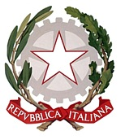 ISTITUTO DI ISTRUZIONE SUPERIORE - OMNICOMPRENSIVO DI AMANDOLAVia Carlo Baiocchi, 1 - 63857 AMANDOLA FM - Tel. 0736847516 - Fax 0736847408 – E-mail: apis004007@istruzione.itCodice Meccanografico: APIS004007 - Codice Fiscale: 80007950449  –  PEC: apis004007@pec.istruzione.itSito Web: www.iis-amandola.gov.it con sezioni associateAllegato 1 “Istanza di partecipazione”OGGETTO: Fondi Strutturali Europei – Programma Operativo Nazionale “Per la scuola, competenze e ambienti per l’apprendimento” 2014-2020.  Avviso Prot. AOODGEFID/1953 del 21/02/2017 “Competenze di base”. Asse I – Istruzione – Fondo Sociale Europeo  (FSE) – Obiettivo specifico – 10.2 –  Miglioramento delle competenze chiave degli allievi, anche mediante il supporto dello sviluppo delle capacità di docenti, formatori e staff. Azione 10.2.1. Azioni specifiche per la scuola dell’infanzia (linguaggi e multimedialità – espressione creativa - espressività corporea); azione 10.2.2. Azioni di integrazione e potenziamento delle aree disciplinari di base (lingua italiana, lingue straniere, matematica, scienze, nuove tecnologie e nuovi linguaggi, ecc..).Progetto “Potenziamo i linguaggi” – 10.2.2A-FSEPON-MA-2017-66 Scuola del secondo ciclo APIS004007 – CUP:B25B17000280007 Avviso di selezione per il reclutamento di personale interno cui conferire l’incarico di FIGURA di SUPPORTO INFORMAZIONE e PUBBLICITA’Domanda di partecipazione                                                                                                     Al Dirigente Scolastico							                             dell’I.I.S. - Omnicomprensivo									     Via Carlo Baiocchi, 1									      63857 AMANDOLAIl/La sottoscritto/a …………………………………..…………..C.F. ……………………………….Nato/a a ………………………………………………..…………………….. il ……………………Tel. ………………………………….. Cell…………………….. e-mail ……………………………Indirizzo a cui inviare le comunicazioni relative alla selezioneVia ………………………………. Cap. ……………… città ……………………………………….CHIEDEdi partecipare alla selezione per il reclutamento di personale interno in qualità di FIGURA di SUPPORTO INFORMAZIONE e PUBBLICITA’, nell’ambito del PON Codice progetto 10.2.2A-FSEPON-MA-2017-66 “POTENZIAMO I LINGUAGGI”Ai sensi degli artt. 46 e 47 del D.P.R. n. 445/2000, consapevole della responsabilità penale e della decadenza da eventuali benefici acquisiti nel caso di dichiarazioni mendaci, dichiara sotto la propria responsabilità quanto segue:di essere cittadino/a … ……………………...;di essere in godimento dei diritti politici;di prestare servizio presso l’Istituto di Istruzione Superiore - Omnicomprensivo di Amandola in qualità di ……………………………………..;di non aver subito condanne penali; di non aver  procedimenti penali pendenti, ovvero di avere i seguenti provvedimenti penali  pendenti:…………………………………………………………………………………....di aver preso visione dei compiti della figura professionale per la quale si presenta la propria candidatura;di  aver preso visione dell’Avviso  prot n. ………del ………………. e di approvarne senza riserva ogni contenuto.Data, 										Firma								________________________________Il/La sottoscritto/a esprime il consenso affinchè i dato forniti possano essere trattati nel rispetto del D.L.vo n. 196-03 (Codice in materia di protezione dei dati personali), per gli adempimenti connessi alla presente procedura.Data, 										Firma								________________________________CRITERI DI SELEZIONE FIGURA di SUPPORTO INFORMAZIONE e PUBBLICITA’ I titoli culturali e professionali devono essere relativi all’ambito dell’incarico per cui ci si candida.*Ciascun corso di formazione o aggiornamento per essere valutato deve rientrare in almeno uno dei seguenti ambiti:Innovazione didattica e didattica digitale;Inclusione scolastica e socialeGestione del gruppo classeData									Firma								________________________________INFANZIA AMANDOLAPiazzale Togliatti 3 63857 AMANDOLA (FM) - Tel. 0736847315 PRIMARIA AMANDOLAVia Cesare Battisti 84 63857 AMANDOLA (FM) - Tel. 0736840763PRIMARIA AMANDOLAVia Cesare Battisti 84 63857 AMANDOLA (FM) - Tel. 0736840763SEC. I GRADO AMANDOLAVia Cesare Battisti 84 63857 AMANDOLA (FM) -  Tel. 0736840762INFANZIA MONTEFORTINOVia A. Petetta 63858 MONTEFORTINO (FM) - Tel. 0736859144PRIMARIA MONTEFORTINOVia A. Petetta 63858 MONTEFORTINO (FM) - Tel. 0736859144PRIMARIA MONTEFORTINOVia A. Petetta 63858 MONTEFORTINO (FM) - Tel. 0736859144SEC. I GRADO MONTEFORTINOVia A. Petetta  63858 MONTEFORTINO (FM) - Tel. 0736859144INFANZIA S.VITTORIA IN MATENANOVia Farfense, 5 63028 S.VITTORIA IN M. (FM) - Tel. 0734780800PRIMARIA S.VITTORIA IN MATENANOViale della Vittoria 63028 S.VITTORIA IN M. (FM) - Tel. 0734780110PRIMARIA S.VITTORIA IN MATENANOViale della Vittoria 63028 S.VITTORIA IN M. (FM) - Tel. 0734780110SEC. I GRADO S.VITTORIA IN MATENANOViale della Vittoria 63028 S.VITTORIA IN M. (FM) - Tel. 0734780119IST.TEC. ECONOMICO - Via Carlo Baiocchi, 163857 AMANDOLA (FM) - Tel. 0736847516IST.TEC. ECONOMICO - Via Carlo Baiocchi, 163857 AMANDOLA (FM) - Tel. 0736847516I.P.S.C.T. - Viale della Vittoria63028 S.VITTORIA IN MATENANO (FM) - Tel. 0734780814I.P.S.C.T. - Viale della Vittoria63028 S.VITTORIA IN MATENANO (FM) - Tel. 0734780814TITOLIPUNTEGGIO MAXPUNTEGGIOATTRIBUITO DAL CANDIDATOPUNTEGGIO ATTRIBUITO DALLA COMMISSIONEN° PAG CV1È’ valutato un solo titolo di studio1Laurea vecchio ordinamento o specialisticaFino a 100/11051Da 101/10561Da 106/11071110 con lode91Laurea triennaleFino a 105/11011Da 106/11021Con lode31Diploma di istruzione superiore specifico12Dottorato di ricerca33Certificazioni informatiche riconosciute(max 2 titoli valutabili- 2 punti per ogni titolo)4Certificazioni linguistiche livello B1 o superiore23Master/Abilitazione/specializzazione (2 punti per ogni titolo fino a un max di 3 titoli)64Corsi di formazione come formatore*Da 20 a 50 oreOltre 50 ore(max 3 titoli valutabili)24Corsi di formazione come formatore*Da 20 a 50 oreOltre 50 ore(max 3 titoli valutabili)34Corsi di formazione come corsista*Da 20 a 50 oreOltre 50 ore(max 3 titoli valutabili)14Corsi di formazione come corsista*Da 20 a 50 oreOltre 50 ore(max 3 titoli valutabili)25Docenza a T.I. (1 per ogni anno – max. 5 punti) 5Esperienze pregresse in progetti PON (3 punti per ogni esperienza  - max 15 punti) 